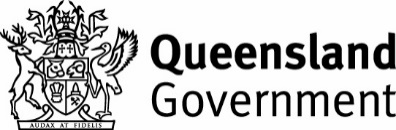 Description of land The description must identify all land the subject of the application. The lot and plan details (e.g. SP/RP) are shown on title documents or a rates notice. Permit details  Permit number 	                 Indicate the stage of work inspected□ Water supply pipes laid under a floor slab or in another area□ Water supply pipes laid below ground level and external to a building or other structure□ Water supply pipes installed in a building or other structure□ Sanitary drainage laid under a floor slab□ Sanitary drainage laid below ground level and external to a building or other structure□ Sanitary plumbing installed in a building or other structure□ Installation of a treatment plant (e.g. septic tank, on-site sewage or greywater treatment plant)□ Installation of a component of an on-site sewage facility (e.g. treatment plant or land application area)□ Other  for other, provide a brief description of the workCertificationIn accordance with section 80(b) of the PDR, (i) that a particular part of the work has been carried out; and (ii) the work that has been carried out is compliant.This form certifies that aspects of the work that were ‘readily accessible’ were    inspected.This inspection certificate has been issued under section 80(b)(i) and (ii) of the Plumbing and Drainage Regulation 2019.